Ex 2                                                             A2                     Sports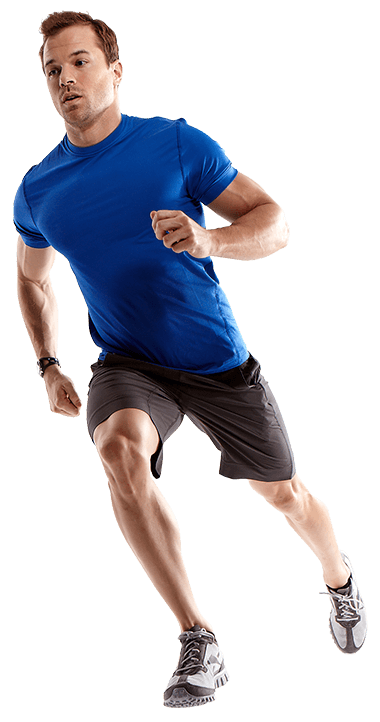 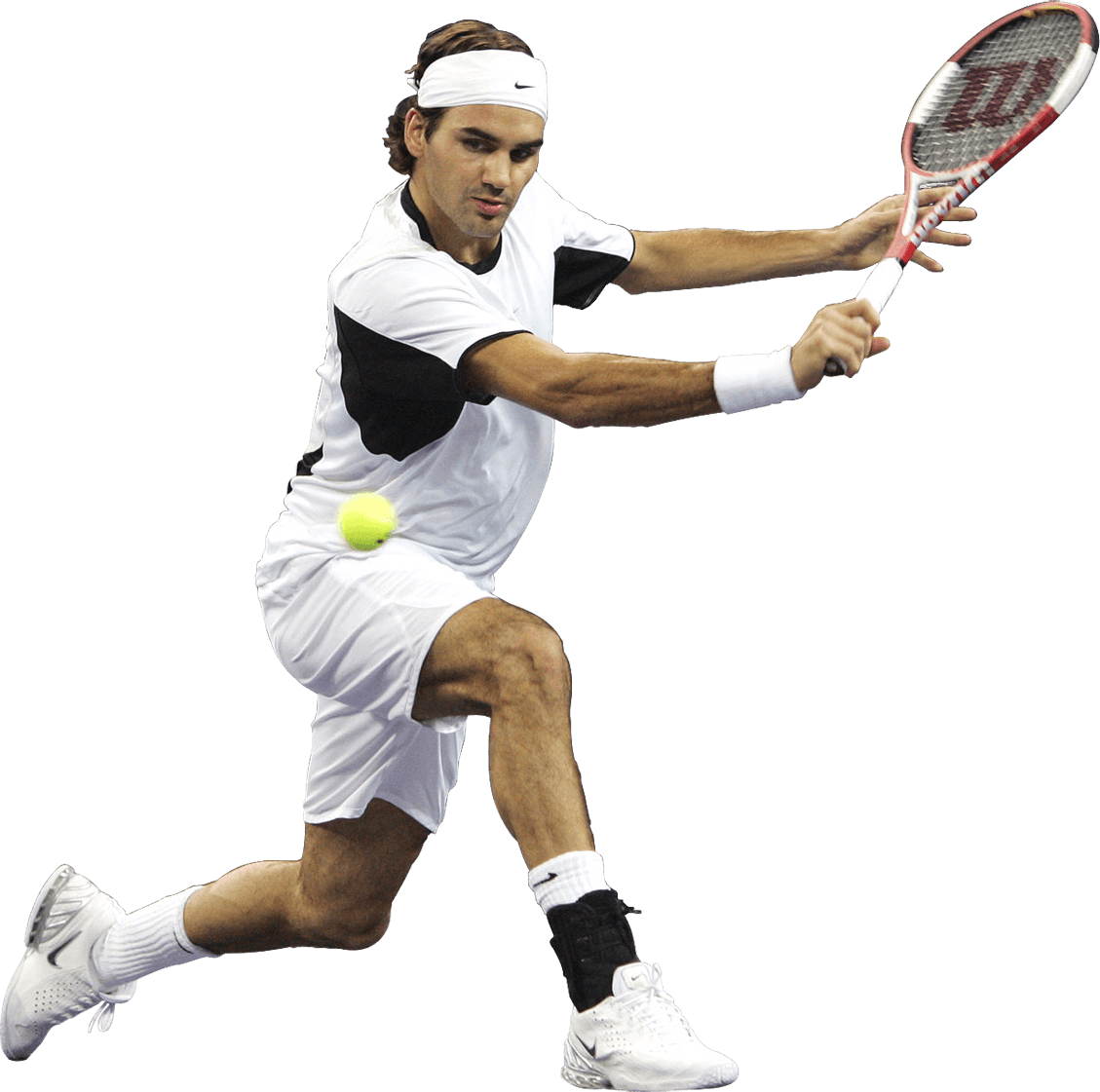 Listen and write the things you need to buy when you go jogging and want to play tennis:For jogging you need:1. ---------------------------- 2. -----------------------------For tennis you need:3. ----------------------------4. ----------------------------  5. -----------------------------Transcript:We don’t need so many things to buy to practice our favorite sports. For example, when you want to start running and go jogging in a park or a street all you need is a good pair of running shoes and a pair of shorts. If you like to start playing tennis then you have to get a good racket, a pair of tennis shoes and a tennis ball. So, if you have decided to start these sports, then get these things ..and good luck!!Name: ____________________________    Surname: ____________________________    Nber: ____   Grade/Class: _____Name: ____________________________    Surname: ____________________________    Nber: ____   Grade/Class: _____Name: ____________________________    Surname: ____________________________    Nber: ____   Grade/Class: _____Assessment: _____________________________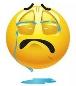 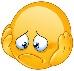 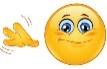 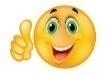 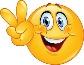 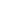 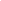 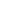 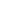 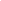 Date: ___________________________________________________    Date: ___________________________________________________    Assessment: _____________________________Teacher’s signature:___________________________Parent’s signature:___________________________